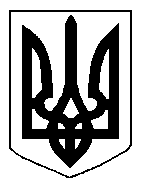 БІЛОЦЕРКІВСЬКА МІСЬКА РАДА	КИЇВСЬКОЇ ОБЛАСТІ	Р І Ш Е Н Н Я
від  28 березня 2019 року                                                                        № 3587-68-VIIПро припинення терміну дії договору про встановлення особистого строкового сервітуту з фізичною особою – підприємцемШошиною Людмилою ОлексіївноюРозглянувши звернення постійної комісії з питань земельних відносин та земельного кадастру, планування території, будівництва, архітектури, охорони пам’яток, історичного середовища та благоустрою до міського голови від 25 лютого 2019 року №61/2-17, протокол постійної комісії з питань  земельних відносин та земельного кадастру, планування території, будівництва, архітектури, охорони пам’яток, історичного середовища та благоустрою від 21 лютого 2019 року №166, заяву громадянки Шошиної  Людмили Олексіївни від 06 лютого 2019 року №944, відповідно до ст. 12, п. б) ч.1 ст. 102 Земельного кодексу України, п. 34 ч. 1 ст. 26 Закону України «Про місцеве самоврядування в Україні», міська рада вирішила:1.Припинити договір про встановлення особистого строкового сервітуту з фізичною особою – підприємцем Шошиною Людмилою Олексіївною під розміщення існуючої вхідної групи до власного нежитлового приміщення - магазину  за адресою: вулиця Богдана Хмельницького, 18 приміщення 6, площею 0,0008 га, який укладений 01 лютого 2017 року №06 на підставі підпункту 1.16.  пункту 1 рішення міської ради від 01 грудня  2016  року за №382-20-VII «Про укладення договорів про встановлення особистих строкових сервітутів», відповідно до п. б) ч.1 ст. 102 Земельного кодексу України, а саме: відмови особи, в інтересах якої встановлено земельний сервітут.2.Особі, зазначеній в цьому рішенні, повернути земельну ділянку у стані, не гіршому порівняно з тим, у якому вона одержала її в користування.3.Контроль за виконанням цього рішення покласти на постійну комісію з питань  земельних відносин та земельного кадастру, планування території, будівництва, архітектури, охорони пам’яток, історичного середовища та благоустрою.
Міський голова                                                                                                         Г. Дикий